några negationer 1c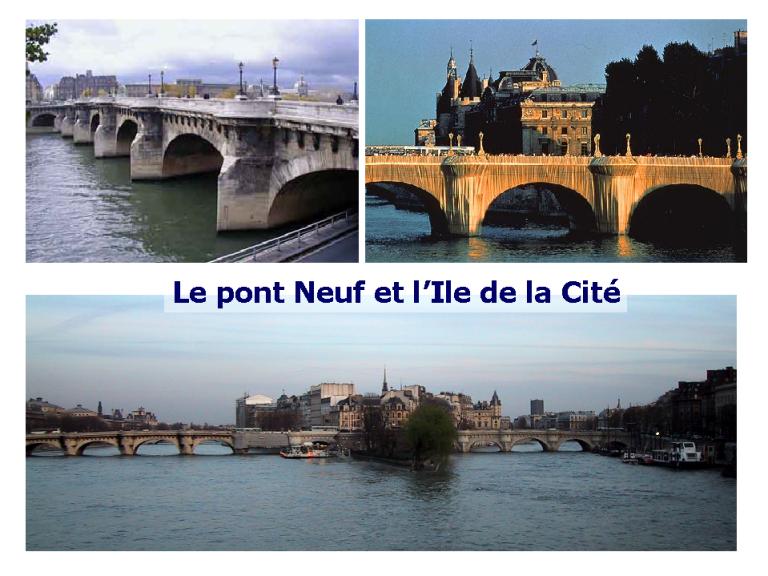 je suis........................j’ai........................je fais........................j’aime........................je mange........................c’est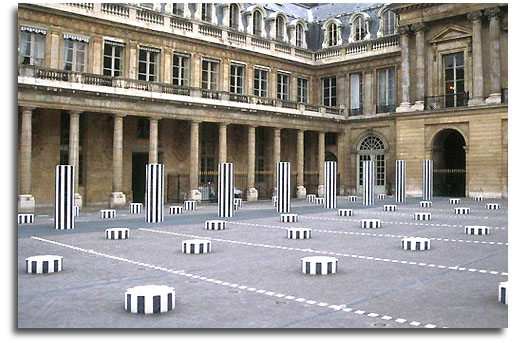 ........................je déteste........................il y a ........................tu es........................il est........................elle est.........................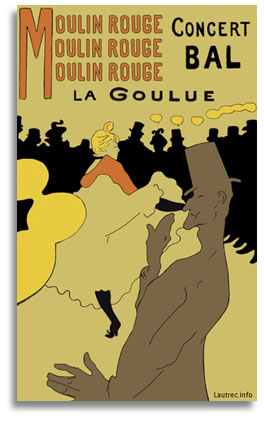 tu as.........................il a.........................elle a.........................je fume.........................je sais.........................je prends.........................några negationer 1d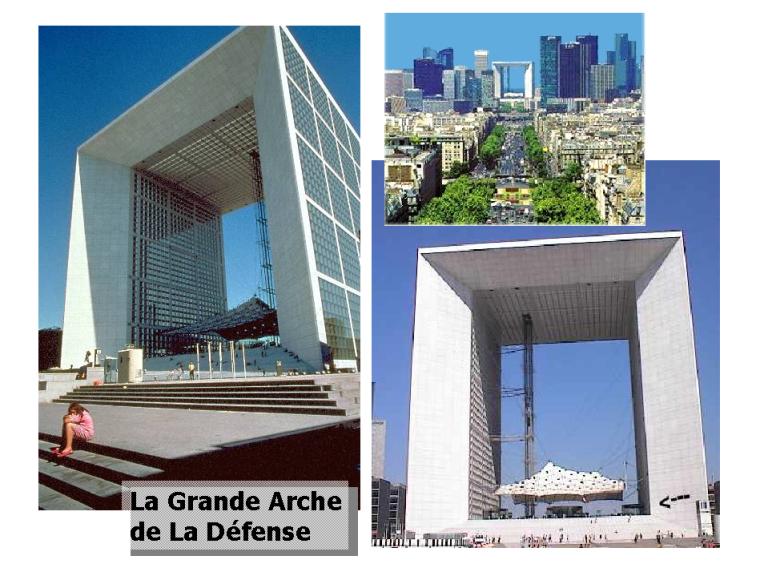 jag ärjag är intejag harjag har intejag görjag gör intejag gillarjag gillar intejag äterjag äter intedet ärdet är intejag avskyrjag avskyr inte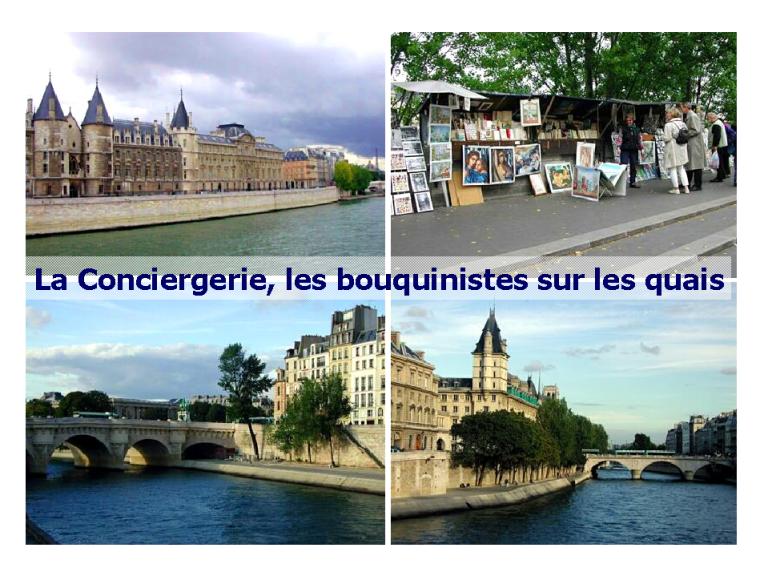 det finns det finns intedu ärdu är intehan ärhan är intehon ärhon är intedu hardu har intehan har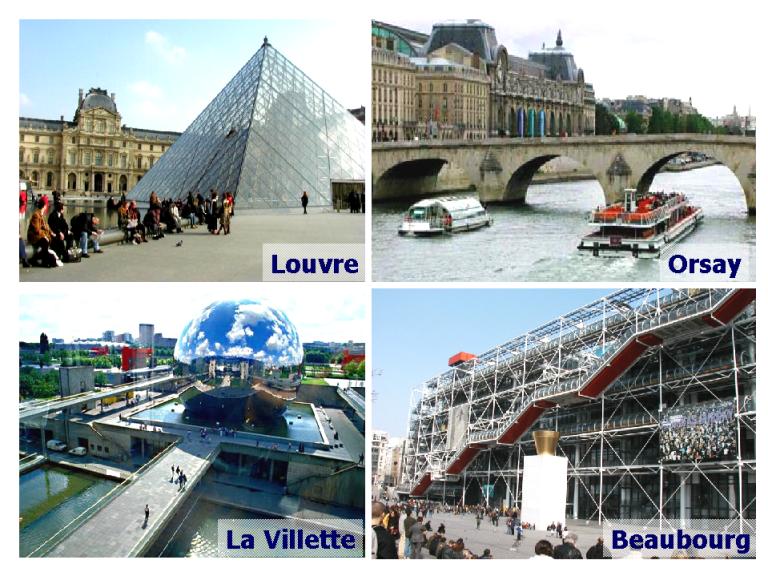 han har intehon harhon har intejag rökerjag röker intejag vetjag vet intejag tarjag tar inte